　　　　　　　　エントリーシート　　　※Wordで入力してください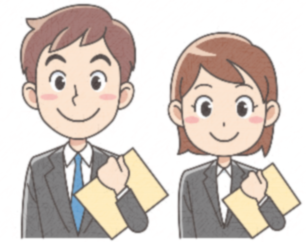 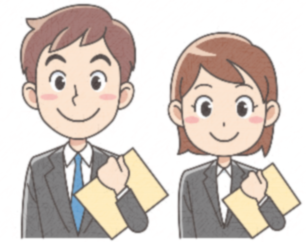 ≪応募にあたっては下記の個人情報の取り扱いについて同意したものとみなします≫〇記載いただいた個人情報は、インターンシップ業務についてのみ利用させていただきます。フリガナ氏名所属　　　　　　　　　　大学・大学院　　　　　　　　学部　　　　　　　　　　　学科（学年）　　　　年　　　　（担当教授）　　　　　　　　（紹介窓口）　　　　　　　　　　大学・大学院　　　　　　　　学部　　　　　　　　　　　学科（学年）　　　　年　　　　（担当教授）　　　　　　　　（紹介窓口）連絡先電話番号電話番号連絡先メールアドレスメールアドレス自宅からの最寄り駅　　　　　　　　　　　　線　　　　　　　　　　　　　駅駅から自宅まで（徒歩・自転車・バス・その他）　　　　　　分　　　　　　　　　　　　線　　　　　　　　　　　　　駅駅から自宅まで（徒歩・自転車・バス・その他）　　　　　　分以下について、あてはまるものすべてに〇をしてください以下について、あてはまるものすべてに〇をしてください以下について、あてはまるものすべてに〇をしてください協同組合について●自分が組合員≪大学生協、消費生協、その他≫●家族が組合員・会員≪生協、ＪＡ（農協）、労働金庫、信用金庫、その他）●組合員ではないが、利用したことがある≪生協の店舗、ＪＡ（農協）の直売所など、労働金庫、信用金庫、その他）●これまでほとんど関りがない●自分が組合員≪大学生協、消費生協、その他≫●家族が組合員・会員≪生協、ＪＡ（農協）、労働金庫、信用金庫、その他）●組合員ではないが、利用したことがある≪生協の店舗、ＪＡ（農協）の直売所など、労働金庫、信用金庫、その他）●これまでほとんど関りがない興味のある分野●食（食材、安全性、地産地消、生産者、その他）●農業（農作業、農作物、持続可能な都市農業、その他）●福祉（高齢者、障がい者、生活困窮、子育て支援、子どもへの支援、その他）●環境（エネルギー政策、リサイクル・リユース、地球温暖化、その他）●フェアトレード／民衆交易（現地の状況、日本国内での活動、その他）●金融●食（食材、安全性、地産地消、生産者、その他）●農業（農作業、農作物、持続可能な都市農業、その他）●福祉（高齢者、障がい者、生活困窮、子育て支援、子どもへの支援、その他）●環境（エネルギー政策、リサイクル・リユース、地球温暖化、その他）●フェアトレード／民衆交易（現地の状況、日本国内での活動、その他）●金融興味のあるワード●社会貢献　　　●居場所づくり　　　●社会的孤立　　●たすけあい　　●つながり●格差是正　　　●グローバル　　　　●起業　　　　　●持続可能な社会●社会貢献　　　●居場所づくり　　　●社会的孤立　　●たすけあい　　●つながり●格差是正　　　●グローバル　　　　●起業　　　　　●持続可能な社会「インターンシップin協同組合」に期待すること●弱点の克服　　　●成長したい　　　●ビジネスマナーを身につけたい　　　●就活に活かしたい　　●自分に合う仕事を見つけたい　　　●「協同組合」を学びたい　　　●「非営利」の現場を知りたい　　　●就労するイメージを掴みたい　　　●●弱点の克服　　　●成長したい　　　●ビジネスマナーを身につけたい　　　●就活に活かしたい　　●自分に合う仕事を見つけたい　　　●「協同組合」を学びたい　　　●「非営利」の現場を知りたい　　　●就労するイメージを掴みたい　　　●面接日の調整のため、必要な情報をお書きください。（可能な日付、可能な曜日、可能な時間帯など）面接日の調整のため、必要な情報をお書きください。（可能な日付、可能な曜日、可能な時間帯など）面接日の調整のため、必要な情報をお書きください。（可能な日付、可能な曜日、可能な時間帯など）※エントリーシート提出日から6月10日までの間で、面接可能な日程をお書きください。※エントリーシート提出日から6月10日までの間で、面接可能な日程をお書きください。